Ҡарар	                                                                                                решениеО внесении изменений и дополнений в решение Совета сельского поселения Бишкураевский сельсовет Республики Башкортостан от 28 декабря 2015 года № 32 сельского поселения Бишкураевский сельсовет муниципального района Туймазинский  район Республики Башкортостан на 2016 год и на плановый период 2017 и 2018 годов»В соответствии со ст. 83, 96  Бюджетного кодекса Российской Федерации Совет  сельского поселения Бишкураевский сельсовет  муниципального района Туймазинский  район  Республики  Башкортостан  Р Е Ш И Л:Внести следующие изменения и дополнения в решение Совета сельского поселения Бишкураевский сельсовет муниципального района Туймазинский  район Республики Башкортостан от 28 декабря 2015 года № 32 «О бюджете сельского поселения Бишкураевский сельсовет муниципального района Туймазинский  район Республики Башкортостан на 2016 год и на плановый период 2017 и 2018 годов»:Пункт 1 изложить в следующей редакции:«Утвердить основные характеристики бюджета сельского поселения Бишкураевский сельсовет  муниципального района Туймазинский  район  Республики Башкортостан (далее - бюджет сельского поселения) на 2016 год:прогнозируемый общий объем доходов бюджета сельского поселения в сумме 3405,9 тыс. рублей;общий объем расходов бюджета сельского поселения в сумме 3535,9  тыс. рублей.дефицит бюджета сельского поселения в сумме 130,0 тыс. рублей.Утвердить  источники финансирования дефицита бюджета сельского поселения на 2015 год согласно приложению № 1 к настоящему решению»;1.2.  Внести изменения в приложение № 4 согласно приложению № 1 к настоящему решению; 1.3. Внести изменения в приложение № 6 согласно приложению № 2 к настоящему решению; 1.4. Внести изменения в приложение № 8 согласно приложению № 3 к настоящему решению;1.5. Внести изменения в приложение № 10 согласно приложению № 4 к настоящему решению.2. Настоящее решение обнародовать в здании Администрации сельского поселения (с. Бишкураево, ул.  Советская, 5 А) и разместить на сайте сельского поселения.3. Утвердить изменения, вносимые в течение 2016 года, в сводной росписи бюджета сельского поселения.4. Контроль за исполнением настоящего решения возложить на постоянную комиссию по бюджету, налогам, вопросам муниципальной собственности (Салимгареев Р.А.).Глава сельского поселения Бишкураевский сельсоветмуниципального районаТуймазинский районРеспублики Башкортостан                                                  А.З.АбзаловС.Бишкураево«18» апреля  2016г.№ 42Приложение № 1                                                к решению Совета сельского поселения Бишкураевский сельсовет муниципального района Туймазинский район Республики Башкортостанот 18 апреля  2016  года № 42Поступления доходов в бюджет сельского поселения Бишкураевский сельсовет муниципального района Туймазинский район Республики Башкортостан на 2016 год(тыс. руб.)Глава  сельского поселенияБишкураевский сельсоветмуниципального районаТуймазинский районРеспублики Башкортостан                                                                      А.З.АбзаловБашҡортостан Республикаһының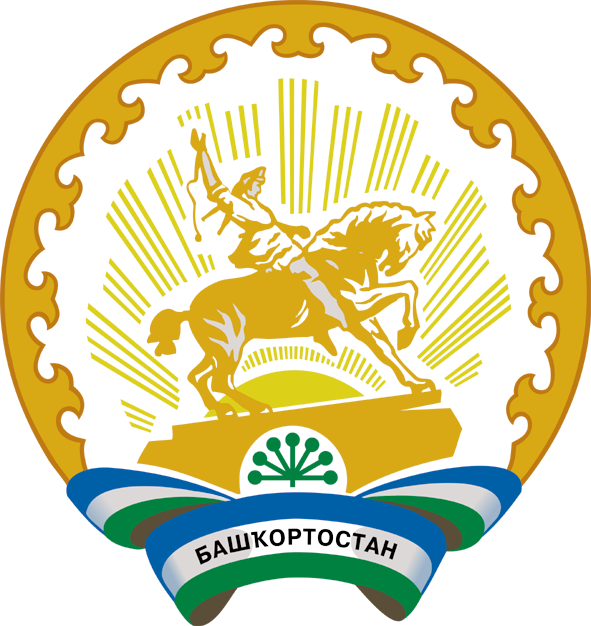 Туймазы районы муниципаль районының Бишҡурай ауыл советыауыл биләмәһе Советы452393, Бишҡурай ауылы,Совет урамы, 5аТел. 8(34782)34-3-40,34-3-41Совет сельского поселения Бишкураевский сельсовет муниципального районаТуймазинский районРеспублики Башкортостан452793, село Бишкураево, ул.Советская, 5АТел. 8(34782)34-3-40,34-3-41Коды бюджетной классификации Российской ФедерацииНаименование кода группы, подгруппы, статьи, подстатьи, элемента, подвида доходов, классификации операций сектора государственного управления, относящихся к доходам бюджетовСуммаКоды бюджетной классификации Российской ФедерацииНаименование кода группы, подгруппы, статьи, подстатьи, элемента, подвида доходов, классификации операций сектора государственного управления, относящихся к доходам бюджетовСуммаКоды бюджетной классификации Российской ФедерацииНаименование кода группы, подгруппы, статьи, подстатьи, элемента, подвида доходов, классификации операций сектора государственного управления, относящихся к доходам бюджетовСумма2 00 00000 00 0000 000безвозмездные поступления+100,02 02 00000 00 0000 000  безвозмездные поступления от других БЮДЖЕТов бюджетной системы Российской Федерации +100,02 02 09000 00 0000 151Прочие безвозмездные поступления от других бюджетов бюджетной системы+100,02 02 09050 00 0000 151Прочие безвозмездные поступления от бюджетов муниципальных районов+100,02 02 09054 10 0000 151Прочие безвозмездные поступления в бюджеты поселений от бюджетов муниципальных районов+100,0ВСЕГО ДОХОДОВ+100,0Приложение № 2Приложение № 2Приложение № 2к решению Совета сельского поселения Бишкураевский сельсовет муниципального района Туймазинский район Республики Башкортостанк решению Совета сельского поселения Бишкураевский сельсовет муниципального района Туймазинский район Республики Башкортостанк решению Совета сельского поселения Бишкураевский сельсовет муниципального района Туймазинский район Республики Башкортостанк решению Совета сельского поселения Бишкураевский сельсовет муниципального района Туймазинский район Республики Башкортостанот 18 апреля 2016 года № 42от 18 апреля 2016 года № 42от 18 апреля 2016 года № 42от 18 апреля 2016 года № 42Распределение бюджетных ассигнований сельского поселенияРаспределение бюджетных ассигнований сельского поселенияРаспределение бюджетных ассигнований сельского поселенияРаспределение бюджетных ассигнований сельского поселенияРаспределение бюджетных ассигнований сельского поселенияБишкураевский сельсовет муниципального района Туймазинский район Республики Башкортостан на 2016 год по разделам, подразделам, целевым статьям (муниципальной программе сельского поселения и непрограммным направлениям деятельности), группам видов расходов классификации расходов бюджетовБишкураевский сельсовет муниципального района Туймазинский район Республики Башкортостан на 2016 год по разделам, подразделам, целевым статьям (муниципальной программе сельского поселения и непрограммным направлениям деятельности), группам видов расходов классификации расходов бюджетовБишкураевский сельсовет муниципального района Туймазинский район Республики Башкортостан на 2016 год по разделам, подразделам, целевым статьям (муниципальной программе сельского поселения и непрограммным направлениям деятельности), группам видов расходов классификации расходов бюджетовБишкураевский сельсовет муниципального района Туймазинский район Республики Башкортостан на 2016 год по разделам, подразделам, целевым статьям (муниципальной программе сельского поселения и непрограммным направлениям деятельности), группам видов расходов классификации расходов бюджетовБишкураевский сельсовет муниципального района Туймазинский район Республики Башкортостан на 2016 год по разделам, подразделам, целевым статьям (муниципальной программе сельского поселения и непрограммным направлениям деятельности), группам видов расходов классификации расходов бюджетов(тыс. руб.)НаименованиеРзПрЦсрВр2016 годВСЕГО РАСХОДОВ +100,0ОБЩЕГОСУДАРСТВЕННЫЕ ВОПРОСЫ0100+70,0Функционирование Правительства Российской Федерации, высших исполнительных органов государственной власти субъектов Российской Федерации, местных администраций0104+70,0Аппараты органов государственной власти Республики Башкортостан01041600002040+70,0Иные бюджетные ассигнования01041600002040800+70,0НАЦИОНАЛЬНАЯ ЭКОНОМИКА0400-20,0Другие вопросы в области национальной экономики0412-20,0Проведение работ по землеустройству04121600003330-20,0Закупка товаров и работ и услуг для государственных (муниципальных) нужд04121600003330200-20,0ЖИЛИЩНО-КОММУНАЛЬНОЕ ХОЗЯЙСТВО0500+50,0Благоустройство0503+50,0Мероприятия по благоустройству территорий населенных пунктов05031600006050+50,0Закупка товаров, работ и услуг для обеспечения государственных (муниципальных) нужд05031600006050200+50,0Глава сельского поселения Бишкураевский сельсоветмуниципального района Туймазинский районРеспублики БашкортостанА.З.АбзаловА.З.АбзаловА.З.АбзаловПриложение № 3Приложение № 3Приложение № 3к решению Совета сельского поселения Бишкураевский сельсовет муниципального района Туймазинский район Республики Башкортостанк решению Совета сельского поселения Бишкураевский сельсовет муниципального района Туймазинский район Республики Башкортостанк решению Совета сельского поселения Бишкураевский сельсовет муниципального района Туймазинский район Республики Башкортостанот 18 апреля 2016 года № 42от 18 апреля 2016 года № 42от 18 апреля 2016 года № 42Распределение бюджетных ассигнований сельского поселения БишкураевскийРаспределение бюджетных ассигнований сельского поселения БишкураевскийРаспределение бюджетных ассигнований сельского поселения БишкураевскийРаспределение бюджетных ассигнований сельского поселения Бишкураевский сельсовет муниципального района Туймазинский район Республики Башкортостан на 2016 год по целевым статьям (муниципальной программе сельского поселения и непрограммным направлениям деятельности), группам видов расходов классификации расходов бюджетов сельсовет муниципального района Туймазинский район Республики Башкортостан на 2016 год по целевым статьям (муниципальной программе сельского поселения и непрограммным направлениям деятельности), группам видов расходов классификации расходов бюджетов сельсовет муниципального района Туймазинский район Республики Башкортостан на 2016 год по целевым статьям (муниципальной программе сельского поселения и непрограммным направлениям деятельности), группам видов расходов классификации расходов бюджетов сельсовет муниципального района Туймазинский район Республики Башкортостан на 2016 год по целевым статьям (муниципальной программе сельского поселения и непрограммным направлениям деятельности), группам видов расходов классификации расходов бюджетов (тыс. руб.) (тыс. руб.)НаименованиеЦсрВр2016 годВСЕГО+100,0Муниципальная программа "Развитие территории сельского поселения Бишкураевский сельсовет на 2014-2016 годы"1600000000+100,0Аппараты органов государственной власти Республики Башкортостан1600002040+70,0Иные бюджетные ассигнования1600002040800+70,0Проведение работ по землеустройству1600003330-20,0Закупка товаров и работ и услуг для государственных (муниципальных) нужд1600003330200-20,0Мероприятия по благоустройству территорий населенных пунктов1600006050+50,0Закупка товаров, работ и услуг для обеспечения государственных (муниципальных) нужд1600006050200+50,0Глава сельского поселения Бишкураевский сельсоветмуниципального района Туймазинский районРеспублики БашкортостанА.З.АбзаловА.З.АбзаловА.З.АбзаловПриложение № 3Приложение № 3Приложение № 3к решению Совета сельского поселения Бишкураевский сельсовет муниципального района Туймазинский район Республики Башкортостанк решению Совета сельского поселения Бишкураевский сельсовет муниципального района Туймазинский район Республики Башкортостанк решению Совета сельского поселения Бишкураевский сельсовет муниципального района Туймазинский район Республики Башкортостанк решению Совета сельского поселения Бишкураевский сельсовет муниципального района Туймазинский район Республики Башкортостанот 18 апреля  2016 года № 42от 18 апреля  2016 года № 42от 18 апреля  2016 года № 42от 18 апреля  2016 года № 42Ведомственная структура расходов бюджета сельского поселения БишкураевскийВедомственная структура расходов бюджета сельского поселения БишкураевскийВедомственная структура расходов бюджета сельского поселения БишкураевскийВедомственная структура расходов бюджета сельского поселения БишкураевскийВедомственная структура расходов бюджета сельского поселения Бишкураевский сельсовет муниципального района Туймазинский район Республики Башкортостан на 2016 год  сельсовет муниципального района Туймазинский район Республики Башкортостан на 2016 год  сельсовет муниципального района Туймазинский район Республики Башкортостан на 2016 год  сельсовет муниципального района Туймазинский район Республики Башкортостан на 2016 год  сельсовет муниципального района Туймазинский район Республики Башкортостан на 2016 год (тыс. руб.)НаименованиеВедЦсрВр2016 годВСЕГО РАСХОДОВ +100,0Администрация сельского поселения Бишкураевский сельсовет муниципального района Туймазинский район Республики Башкортостан791+100,0Муниципальная программа "Развитие территории сельского поселения Бишкураевский сельсовет на 2014-2016 годы"7911600000000+100,0Аппараты органов государственной власти Республики Башкортостан7911600002040+70,0Иные бюджетные ассигнования7911600002040800+70,0Проведение работ по землеустройству7911600003330-20,0Закупка товаров и работ и услуг для государственных (муниципальных) нужд7911600003330200-20,0Мероприятия по благоустройству территорий населенных пунктов7911600006050+50,0Закупка товаров, работ и услуг для обеспечения государственных (муниципальных) нужд7911600006050200+50,0Глава сельского поселения Бишкураевский сельсоветмуниципального района Туймазинский районРеспублики БашкортостанА.З.АбзаловСПРАВКА № 5СПРАВКА № 5СПРАВКА № 5СПРАВКА № 5СПРАВКА № 5СПРАВКА № 5СПРАВКА № 5СПРАВКА № 5СПРАВКА № 5СПРАВКА № 5СПРАВКА № 5СПРАВКА № 5СПРАВКА № 5СПРАВКА № 5об изменении росписи расходов бюджета сельского поселения Бишкураевский сельсовет МР ТР РБоб изменении росписи расходов бюджета сельского поселения Бишкураевский сельсовет МР ТР РБоб изменении росписи расходов бюджета сельского поселения Бишкураевский сельсовет МР ТР РБоб изменении росписи расходов бюджета сельского поселения Бишкураевский сельсовет МР ТР РБоб изменении росписи расходов бюджета сельского поселения Бишкураевский сельсовет МР ТР РБоб изменении росписи расходов бюджета сельского поселения Бишкураевский сельсовет МР ТР РБоб изменении росписи расходов бюджета сельского поселения Бишкураевский сельсовет МР ТР РБоб изменении росписи расходов бюджета сельского поселения Бишкураевский сельсовет МР ТР РБоб изменении росписи расходов бюджета сельского поселения Бишкураевский сельсовет МР ТР РБоб изменении росписи расходов бюджета сельского поселения Бишкураевский сельсовет МР ТР РБоб изменении росписи расходов бюджета сельского поселения Бишкураевский сельсовет МР ТР РБоб изменении росписи расходов бюджета сельского поселения Бишкураевский сельсовет МР ТР РБоб изменении росписи расходов бюджета сельского поселения Бишкураевский сельсовет МР ТР РБоб изменении росписи расходов бюджета сельского поселения Бишкураевский сельсовет МР ТР РБна основании решения Совета от 18апреля  2016 года № 42на основании решения Совета от 18апреля  2016 года № 42на основании решения Совета от 18апреля  2016 года № 42на основании решения Совета от 18апреля  2016 года № 42на основании решения Совета от 18апреля  2016 года № 42на основании решения Совета от 18апреля  2016 года № 42на основании решения Совета от 18апреля  2016 года № 42на основании решения Совета от 18апреля  2016 года № 42на основании решения Совета от 18апреля  2016 года № 42на основании решения Совета от 18апреля  2016 года № 42на основании решения Совета от 18апреля  2016 года № 42на основании решения Совета от 18апреля  2016 года № 42на основании решения Совета от 18апреля  2016 года № 42на основании решения Совета от 18апреля  2016 года № 42от   18 2016 годаот   18 2016 годаот   18 2016 годаот   18 2016 годаот   18 2016 годаот   18 2016 годаот   18 2016 годаот   18 2016 годаот   18 2016 годаот   18 2016 годаот   18 2016 годаот   18 2016 годаот   18 2016 годаот   18 2016 годав рубляхНаименование товаров, работ, услугКод бюджетной классификацииКод бюджетной классификацииКод бюджетной классификацииКод бюджетной классификацииКод бюджетной классификацииКод бюджетной классификацииКод бюджетной классификацииКод бюджетной классификацииКод бюджетной классификацииКод бюджетной классификацииКод бюджетной классификацииГруппаСуммаНаименование товаров, работ, услугФункциональная структураВедомственная структураЦель муниципальной программыЦель подпрограммыЦель основные мероприятияЦель направления расходовВид расходовКлассификация операций сектора государственного управленияНормативКод аналитикиПорядковый номерГруппаСуммамежевание земель04127911600003330244226.2ФЗ.131.03.108РП-А-2900013-1112100000,0Прочие безвозмездные перечисления2020905410/791/0000/1512020905410/791/0000/1512020905410/791/0000/1512020905410/791/0000/1512020905410/791/0000/1512020905410/791/0000/1512020905410/791/0000/1512020905410/791/0000/1512020905410/791/0000/1512020905410/791/0000/1512020905410/791/0000/151100000,0Глава сельского поселения___________              Глава сельского поселения___________              А.З.АбзаловА.З.АбзаловСПРАВКА № 6СПРАВКА № 6СПРАВКА № 6СПРАВКА № 6СПРАВКА № 6СПРАВКА № 6СПРАВКА № 6СПРАВКА № 6СПРАВКА № 6СПРАВКА № 6СПРАВКА № 6СПРАВКА № 6СПРАВКА № 6СПРАВКА № 6об изменении росписи расходов бюджета сельского поселения Бишкураевский сельсовет МР ТР РБоб изменении росписи расходов бюджета сельского поселения Бишкураевский сельсовет МР ТР РБоб изменении росписи расходов бюджета сельского поселения Бишкураевский сельсовет МР ТР РБоб изменении росписи расходов бюджета сельского поселения Бишкураевский сельсовет МР ТР РБоб изменении росписи расходов бюджета сельского поселения Бишкураевский сельсовет МР ТР РБоб изменении росписи расходов бюджета сельского поселения Бишкураевский сельсовет МР ТР РБоб изменении росписи расходов бюджета сельского поселения Бишкураевский сельсовет МР ТР РБоб изменении росписи расходов бюджета сельского поселения Бишкураевский сельсовет МР ТР РБоб изменении росписи расходов бюджета сельского поселения Бишкураевский сельсовет МР ТР РБоб изменении росписи расходов бюджета сельского поселения Бишкураевский сельсовет МР ТР РБоб изменении росписи расходов бюджета сельского поселения Бишкураевский сельсовет МР ТР РБоб изменении росписи расходов бюджета сельского поселения Бишкураевский сельсовет МР ТР РБоб изменении росписи расходов бюджета сельского поселения Бишкураевский сельсовет МР ТР РБоб изменении росписи расходов бюджета сельского поселения Бишкураевский сельсовет МР ТР РБна основании решения Совета от 18 апреля  2016 года № 42на основании решения Совета от 18 апреля  2016 года № 42на основании решения Совета от 18 апреля  2016 года № 42на основании решения Совета от 18 апреля  2016 года № 42на основании решения Совета от 18 апреля  2016 года № 42на основании решения Совета от 18 апреля  2016 года № 42на основании решения Совета от 18 апреля  2016 года № 42на основании решения Совета от 18 апреля  2016 года № 42на основании решения Совета от 18 апреля  2016 года № 42на основании решения Совета от 18 апреля  2016 года № 42на основании решения Совета от 18 апреля  2016 года № 42на основании решения Совета от 18 апреля  2016 года № 42на основании решения Совета от 18 апреля  2016 года № 42на основании решения Совета от 18 апреля  2016 года № 42от   18  апреля  2016 годаот   18  апреля  2016 годаот   18  апреля  2016 годаот   18  апреля  2016 годаот   18  апреля  2016 годаот   18  апреля  2016 годаот   18  апреля  2016 годаот   18  апреля  2016 годаот   18  апреля  2016 годаот   18  апреля  2016 годаот   18  апреля  2016 годаот   18  апреля  2016 годаот   18  апреля  2016 годаот   18  апреля  2016 годав рубляхНаименование товаров, работ, услугКод бюджетной классификацииКод бюджетной классификацииКод бюджетной классификацииКод бюджетной классификацииКод бюджетной классификацииКод бюджетной классификацииКод бюджетной классификацииКод бюджетной классификацииКод бюджетной классификацииКод бюджетной классификацииКод бюджетной классификацииГруппаСуммаНаименование товаров, работ, услугФункциональная структураВедомственная структураЦель муниципальной программыЦель подпрограммыЦель основные мероприятияЦель направления расходовВид расходовКлассификация операций сектора государственного управленияНормативКод аналитикиПорядковый номерГруппаСуммауплата имущественных налогов01047911600002040851290.1.1ФЗ.131.03.2РП-А-0100013-111270000,0договора по благоустройству05037911600006050244226.10ФЗ.131.03.109РП-А-2800013-111225000,0краски, известь, хоз. Товары05037911600006050244340.3ФЗ.131.03.109РП-А-2800013-111225000,004127911600003330244226.2ФЗ.131.03.108РП-А-2900013-1112-120000,0Глава сельского поселения___________              Глава сельского поселения___________              А.З.АбзаловА.З.Абзалов